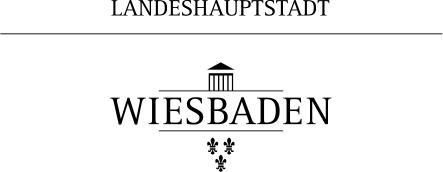 Name: (ggf.        Geburtsname)Vorname(n):                    Zutreffendes bitte ankreuzen!Hauptwohnsitz: (Straße, Hausnummer)			  (PLZ, Ort)Geburtsdatum: ..		           Geburtsort/Land: 1.) Die Aufbewahrung erfolgt in einem: 	 Einfamilienhaus		 bewohnten Raum	 Mehrfamilienhaus	 unbewohnten Raum		 unbewohnten Gebäude Bezeichnung des Raumes/unbewohnten Gebäudes (z. B. Kellerraum)												ja	nein2.) 	Besitzt der Aufbewahrungsraum eine Druckentlastungsfläche (z.B. Fenster)?			3.) 	Ist der Aufbewahrungsraum bereits feuerhemmend (F 30) oder 						abgetrennt und feuerhemmend nachgerüstet?4.) 	Besitzt die Tür ein außen bündig angebrachtes Sicherheitsschloss?					5.) 	Sind die Fenster ausreichend gesichert (z.B. Fenstergitter, Isolierglas, Drahtglas)? 			6.) 	Erfolgt die Aufbewahrung innerhalb eines Behältnisses (z.B. Kassette, Wandschrank)		a.) Wenn ja: Ist das Behältnis verschließbar?							b.) Ist das Behältnis gegen Wegnahme gesichert (z.B. Verdübelung in der Wand)?			c.) Können Befestigungen und Beschläge von außen entfernt werden?				d.) Hat das Behältnis ein außen bündig angebrachtes Sicherheitsschloss?				e.) Wenn ja: Greift das Sicherheitsschloss bereits nach seiner Schließung?				7.) 	Sind die Fenster des Aufbewahrungsraumes ausreichend gesichert					 	(z.B. Fenstergitter, Isolierverglasung, Drahtglas)?8.) 	Werden die Explosivstoffe so aufbewahrt, dass deren Temperatur 75°C nicht übersteigt?		9.) 	Wird im Aufbewahrungsraum offenes Licht oder offenes Feuer verwendet?				10.) Werden im Aufbewahrungsraum leicht entzündliche oder brennbare Materialien gelagert?		11.) Sind in der Nähe geeignete Einrichtungen zur Brandbekämpfung vorhanden			 	(z.B. Wandhydrant, 6 kg Feuerlöscher mit ABC-Löschpulver)?12.) Werden die Anzündhütchen getrennt von dem übrigen Explosivstoff aufbewahrt?			Wiesbaden, den 				     Unterschrift des Antragstellers